Z. 1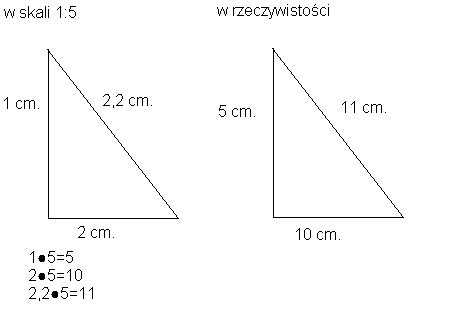 Z.2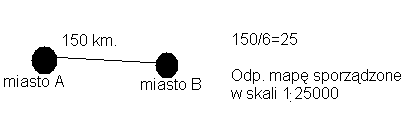 Z.3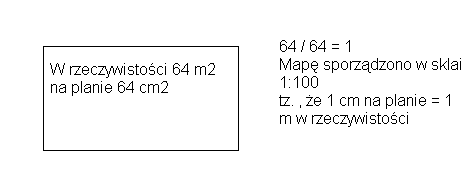 